Madame, MonsieurNous vous prions de bien vouloir honorer de votre présenceL'Assemblée Générale du Foyer Laïque de Port LouisElle aura lieu le :Samedi 10 février 2023 à 19 heuresà la Salle de la Criée de Locmalo.Ordre du jour :	Rapport moral et d’activitéRapport financierL’Assemblée Générale sera suivie d’un couscous.Les réservations et le paiement des repas se feront auprès du Responsable de Section. La participation est fixée à 10€ par personne et fera office d’inscription. Inscriptions et paiements devront être remis au Bureau avant le 3 février.Chacun devra apporter son assiette et ses couverts Nous comptons sur votre présence.La Présidente,						Marie Andrée CARIOBulletin d’inscription (à remettre au Responsable de Section) :Nom / Prénom :S’inscrit pour le couscous			Ne s’inscrit pasNombre de personnes :				Montant :Madame, MonsieurNous vous prions de bien vouloir honorer de votre présenceL'Assemblée Générale du Foyer Laïque de Port LouisElle aura lieu le :Samedi 10 février 2023 à 19 heuresà la Salle de la Criée de Locmalo.Ordre du jour :	Rapport moral et d’activitéRapport financierL’Assemblée Générale sera suivie d’un couscous.Les réservations et le paiement des repas se feront auprès du Responsable de Section. La participation est fixée à 10€ par personne et fera office d’inscription. Inscriptions et paiements devront être remis au Bureau avant le 3 février.Chacun devra apporter son assiette et ses couverts Nous comptons sur votre présence.La Présidente,						Marie Andrée CARIOBulletin d’inscription (à remettre au Responsable de Section) :M.S’inscrit pour le couscous			Ne s’inscrit pasNombre de personnes 				Montant :FOYER LAIQUE ET D’EDUCATION      PERMANENTE DE PORT LOUIS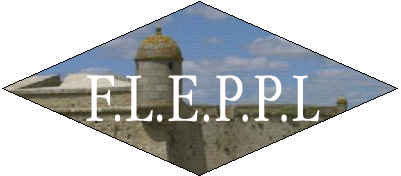 Contact : flep.bureau@gmail.comASSEMBLEE GENERALE 2024                                Site web : https://foyer-laique-port-louis.fr/ FOYER LAIQUE ET D’EDUCATION      PERMANENTE DE PORT LOUISContact : flep.bureau@gmail.comASSEMBLEE GENERALE 2024                                Site web : https://foyer-laique-port-louis.fr/ 